СОДЕРЖАНИЕОтчет о работе Совета депутатов города Новосибирска за 2021 годОсновные направления деятельности Совета депутатов города Новосибирска в 2021 годуВ 2021 году депутатами Совета депутатов города Новосибирска (далее - Совет депутатов) совместно с мэрией решались вопросы, связанные с развитием Новосибирска, обеспечением бесперебойной работы всех сфер жизни города.Среди важных решений Совета в 2021 году можно отметить: Решение №105 от 24.03.2021 «О внесении изменений в решение Совета депутатов города Новосибирска от 26.12.2007 № 824 «О Генеральном плане города Новосибирска»»Решение №135 от 21.04.2021 «Об обращениях Совета депутатов города Новосибирска к Председателю Правительства Российской Федерации Мишустину М. В., Председателю Государственной Думы Федерального Собрания Российской Федерации Володину В. В.»Решение №181 от 30.06.2021 «Об обращении Совета депутатов города Новосибирска к Губернатору Новосибирской области Травникову А. А.»Решение №246 от 22.12.2021 «О бюджете города Новосибирска на 2022 год и плановый период 2023 и 2024 годов»  Нормотворческая деятельность Совета депутатов в отчетном году осуществлялась в соответствии с планом работы Совета депутатов на 2021 год. В 2021 году состоялось 9 сессий Совета депутатов, на которых принято 194 решения, затрагивающих все сферы жизнедеятельности города и горожан, в их числе:Работа общественных приемных на избирательных округахЗа отчетный период количество обращений к депутатам Совета депутатов в общественные приемные составило 26 260 единиц, из них письменных обращений граждан и организаций – 8 799, устных обращений – 17 461   (Диаграмма 1).Диаграмма 1Среди обращений граждан и организаций наибольшее количество составляют обращения справочного характера (5 604), юридические консультации (4 103 обращения), а также обращения по вопросам ЖКХ (3 640 обращений). Структура обращений граждан и организаций по отраслям приведена на диаграмме 2: Диаграмма 2Значительное внимание уделялось проведению депутатами Совета депутатов личных приемов на избирательных округах в общественных приемных. Общее количество принятых граждан составило 13 812 человек. По результатам проводимой депутатами Совета депутатов работы по обращениям граждан и организаций удалось положительно решить большинство вопросов заявителей, например:Ремонт дворовых территорий и внутриквартальных проездов.Благоустройство территории (лестницы, клумбы, тротуары и т.п.)Установка спортивных, детских площадок.Установка светофорных объектов.Снос и обрезка деревьев.Организация бесплатных юридических консультаций для новосибирцев.Работа постоянных комиссий Совета депутатов Решения, принимаемые Советом депутатов, проходят предварительное рассмотрение на заседаниях постоянных комиссий Совета депутатов. Именно постоянными комиссиями проводится основная работа по подготовке решений Совета депутатов совместно с профильными департаментами мэрии, районными администрациями, общественностью города Новосибирска и др.Постоянная комиссия Совета депутатов по социальной политике и образованиюК вопросам ведения постоянной комиссии Совета депутатов по социальной политике и образованию относятся: организация предоставления общедоступного и бесплатного дошкольного, начального общего, основного общего, среднего общего образования по основным общеобразовательным программам в муниципальных образовательных организациях, создание оптимальных условий для жизни, здоровья, воспитания, обучения детей-сирот, детей, оставшихся без попечения родителей, несовершеннолетних, нуждающихся в особой защите; защита имущественных и личных неимущественных прав и охраняемых законом интересов несовершеннолетних, социальная поддержка семей с детьми, граждан пожилого возраста, ветеранов Великой Отечественной войны находящихся в трудной жизненной ситуации и иные вопросы.В состав комиссии входят 7 депутатов.Комиссия по социальной политике и образованию в 2021 году провела 18 заседаний, на которых принято 79 решений, в том числе 30 сессионных решений.Продолжает свою деятельность рабочая группа, рассматривающая вопросы, связанные с организацией питания в муниципальных образовательных организациях города Новосибирска. Организована в отчетном периоде и функционирует рабочая группа с целью изучения вопроса о введении электронных продуктовых карт для малообеспеченных граждан.В течение 2021 года комиссией по социальной политике и образованию принято на контроль исполнение 80 решений Совета депутатов.Постоянная комиссия Совета депутатов по культуре, спорту, молодежной политике, международному и межмуниципальному сотрудничествуК вопросам ведения постоянной комиссии Совета депутатов по культуре, спорту, молодежной политике, международному и межмуниципальному сотрудничеству (далее - комиссия по культуре, спорту и молодежной политике) относятся: организация предоставления дополнительного образования детей в муниципальных образовательных организациях сферы культуры, спорта, разработка и осуществление мер, направленных на поддержку и развитие языков и культуры народов Российской Федерации, проживающих на территории города Новосибирска, обеспечение культурной адаптации мигрантов, обеспечение условий для развития физической культуры и массового спорта, организация проведения официальных культурно-оздоровительных и спортивных мероприятий и иные вопросы.В состав комиссии входят 5 депутатов.Комиссия по культуре, спорту и молодежной политике в 2021 году провела 14 заседаний, на которых принято 66 решений, в том числе 12 сессионных решений.В течение 2021 года комиссией проводился контроль за исполнением 4 решений Совета депутатов.Постоянная комиссия Совета депутатов по местному самоуправлениюК вопросам ведения постоянной комиссии Совета депутатов по местному самоуправлению (далее - комиссия по местному самоуправлению) относятся: организационное и материально-техническое обеспечение подготовки и проведения муниципальных выборов, местного референдума; реализация прав граждан на участие в публичных слушаниях, собраниях, конференциях; установление границ территории, на которой осуществляется территориальное общественное самоуправление, участие граждан в территориальном общественном самоуправлении; установление официальных символов города Новосибирска, иные вопросы.В состав комиссии входят 8 депутатов.Комиссия по местному самоуправлению в 2021 году провела 15 заседаний, на которых принято 70 решения, в том числе 44 сессионных решения.В 2021 году на комиссию по местному самоуправлению возложен контроль исполнения 70 решений Совета депутатов.Постоянная комиссия Совета депутатов по городскому хозяйствуК вопросам ведения постоянной комиссии Совета депутатов по городскому хозяйству (далее - комиссия по городскому хозяйству) относятся: организация в границах города Новосибирска электро-, тепло-, газо- и водоснабжения населения, водоотведения, снабжения населения топливом, регулирование надбавок к тарифам на товары и услуги организаций коммунального комплекса, надбавок к ценам (тарифам) для потребителей, организация мероприятий в области энергосбережения и повышения энергетической эффективности, дорожная деятельность в отношении автомобильных дорог местного значения в границах города Новосибирска, а также использование автомобильных дорог и иные вопросы.В состав комиссии входят 15 депутатов.Комиссия по городскому хозяйству в 2021 году провела 13 заседаний, на которых принято 63 решения, в том числе 13 сессионных решений.Одним из главных направлений работы комиссии по городскому хозяйству в 2021 году являлось всестороннее рассмотрение вопросов функционирования и развития городского хозяйства, их обсуждение и выработка совместно с мэрией города Новосибирска мер реагирования, позволяющих максимально эффективно распределить усилия и средства на обеспечение стабильной и бесперебойной работы отраслей городского хозяйства.По итогам отчетного периода продолжают свою работу 3 рабочих группы: 1. Рабочая группа по вопросам осуществления контроля и мониторинга за выполнением ремонта автомобильных дорог, а также ремонта дворовых территорий и проездов к дворовым территориям многоквартирных домов. 2. Рабочая группа по вопросам экологии и реализации природоохранной деятельности на территории города Новосибирска.3. Рабочая группа в целях рассмотрения вопросов о создании условий для предоставления транспортных услуг и организации транспортного обслуживания населения.На комиссию по городскому хозяйству возложен контроль за исполнением 33 решений Совета депутатов.Постоянная комиссия Совета депутатов по градостроительствуВ ведении постоянной комиссии Совета депутатов по градостроительству (далее - комиссия по градостроительству) находятся следующие вопросы: утверждение Генерального плана города Новосибирска, Правил землепользования и застройки города Новосибирска и внесение в них изменений; установление порядка подготовки на основе Генерального плана города Новосибирска документации по планировке территории; установление порядка подготовки, утверждения местных нормативов градостроительного проектирования города Новосибирска и внесения изменений в них; утверждение местных нормативов градостроительного проектирования города Новосибирска; установление порядка проведения осмотра зданий, сооружений в целях оценки их технического состояния и надлежащего технического обслуживания в соответствии с требованиями технических регламентов к конструктивным и другим характеристикам надежности и безопасности объектов, требованиями проектной документации указанных объектов и иные вопросы в сфере градостроительной деятельности на территории города Новосибирска.В состав комиссии входят 15 депутатов.Комиссия по градостроительству в 2021 году провела 13 заседаний, на которых принято 39 решений, в том числе 22 сессионных решения.В отчётном периоде комиссия по градостроительству осуществляла контроль за 9 решениями Совета депутатов.Постоянная комиссия Совета депутатовпо муниципальной собственностиК вопросам ведения постоянной комиссии Совета депутатов по муниципальной собственности (далее - комиссия по муниципальной собственности) относятся: определение порядка управления и распоряжения имуществом, находящимся в муниципальной собственности, приватизация муниципального имущества, определение порядка принятия решений о создании, реорганизации и ликвидации муниципальных предприятий и муниципальных учреждений, управление и распоряжение земельными участками, находящимися в муниципальной собственности, иные вопросы.В состав комиссии входят 5 депутатов.Комиссия по муниципальной собственности в 2021 году провела 11 заседаний, на которых принято 39 решений, в том числе 24 сессионных решения.На комиссию по муниципальной собственности возложен контроль за исполнением 37 решений Совета депутатов.Постоянная комиссия Совета депутатов по научно-производственному развитию и предпринимательствуК вопросам ведения постоянной комиссии Совета депутатов по научно-производственному развитию и предпринимательству (далее - комиссия по научно-производственному развитию и предпринимательству) относятся: развитие инновационной деятельности на территории города Новосибирска, создание условий для развития промышленных предприятий всех форм собственности, научных учреждений, разработки и внедрения новых технологий, осуществление инвестиционной деятельности, установление правил распространения наружной рекламы и информации в городе Новосибирске, организация ритуальных услуг и содержания мест захоронения в городе Новосибирске, иные вопросы.В состав комиссии входят 11 депутатов.Комиссия по научно-производственному развитию и предпринимательству в 2021 году провела 12 заседаний, на которых принято 55 решений, в том числе 23 сессионных решения.На комиссию по научно-производственному развитию и предпринимательству возложен контроль за исполнением 12 решений Совета депутатов.Постоянная комиссия Совета депутатов по наказам избирателейК вопросам ведения постоянной комиссии Совета депутатов по наказам избирателей (далее - комиссия по наказам) относятся: установление порядка работы с предложениями по наказам избирателей, данными кандидатам в депутаты Совета депутатов, в том числе порядка их внесения и рассмотрения, порядка подготовки и рассмотрения проекта решения Совета депутатов о плане мероприятий по реализации наказов избирателей, выполнения мероприятий по реализации наказов избирателей, осуществления контроля за реализацией наказов избирателей, утверждение плана мероприятий по реализации наказов избирателей, внесение в него изменений, в том числе в части исключения наказов избирателей из плана мероприятий по реализации наказов избирателей и иные вопросы.В состав комиссии входят 5 депутатов.Комиссия по наказам в 2021 году провела 23 заседания, на которых принято 38 решений, в том числе 11 сессионных решений.На комиссию по наказам возложен контроль за исполнением 4 решений Совета депутатов.Постоянная комиссия Совета депутатов по бюджету и налоговой политикеК вопросам ведения постоянной комиссии Совета депутатов по бюджету и налоговой политике (далее - комиссия по бюджету и налоговой политике) относятся: рассмотрение вопросов местного значения, входящих в компетенцию Совета депутатов в сфере финансов, бюджета и налоговой политики, в том числе рассмотрение вопросов и проектов решений Совета депутатов, связанных с осуществлением бюджетного процесса в городе Новосибирске, к которым отнесены вопросы формирования, утверждения, исполнения бюджета города и контроля за его исполнением; осуществления финансового контроля за использованием средств бюджета города.В состав комиссии входят 9 депутатов.В 2021 году было проведено 9 заседаний, на которых принято 36 решений, из них 21 – по сессионным вопросам.Продолжает деятельность рабочая группа по изучению вопроса увеличения доходной базы бюджета города Новосибирска.На комиссию по бюджету и налоговой политике возложен контроль за исполнением 21 решения Совета депутатов. Постоянная комиссия Совета депутатов по контролю за исполнением органами местного самоуправления и их должностными лицами полномочий по решению вопросов местного значенияК вопросам ведения постоянной комиссии Совета депутатов по контролю за исполнением органами местного самоуправления и их должностными лицами полномочий по решению вопросов местного значения (далее – комиссия по контролю) относятся: рассмотрение ежегодного отчета мэра города Новосибирска о результатах его деятельности, деятельности мэрии города Новосибирска, в том числе о решении вопросов, поставленных Советом; организация и деятельность контрольно-счетной палаты города Новосибирска; осуществление мер по противодействию коррупции в границах города Новосибирска; осуществление контроля за исполнением органами местного самоуправления города Новосибирска и должностными лицами местного самоуправления города Новосибирска полномочий по решению вопросов местного значения; порядок формирования, полномочия, срок полномочий, подотчетность, подконтрольность органов местного самоуправления, а также иные вопросы организации и деятельности указанных органов; рассмотрение иных вопросов, касающихся осуществления контроля за исполнением органами местного самоуправления города Новосибирска и их должностными лицами полномочий по решению вопросов местного значения.В состав комиссии входят 9 депутатов.Комиссия по контролю в 2021 году провела 18 заседаний, на которых принято 91 решений, в том числе 44 сессионных решений.На комиссию по контролю возложен контроль за исполнением 26 решений Совета депутатов.Показатели деятельности работы постоянных комиссий представлены в Таблице.ТаблицаПоказатели деятельности работы постоянных комиссий Совета депутатов за 2021 год*продолжающие свою работу по состоянию на 31.12.20214. Работа специальной комиссии по РегламентуВ 2021 году комиссией проведено 8 заседаний, принято 11 решений комиссии (от 29.01.2021 № 5; от 12.03.2021 № 6; от 12.03.2021 № 7; от 13.05.2021 № 8; от 18.05.2021 № 9; от 18.05.2021 № 10; от 22.06.2021 № 11; от 13.10.2021 № 12; от 25.11.2021 № 13; от 25.11.2021 № 14; от 14.12.2021 № 15).Итогом работы комиссии в 2021 году явилось принятие решений Совета депутатов города Новосибирска:от 17.02.2021 № 99 «О внесении изменений в пункт 3 статьи 64 Регламента Совета депутатов города Новосибирска, принятого решением городского Совета Новосибирска от 25.10.2005 № 118»;от 30.06.2021 № 153 «О внесении изменений в Регламент Совета депутатов города Новосибирска, принятый решением городского Совета Новосибирска от 25.10.2005 № 118»;от 22.12.2021 № 247 «О внесении изменений в Регламент Совета депутатов города Новосибирска, принятый решением городского Совета Новосибирска от 25.10.2005 № 118».Указанными решениями, в частности:1) установлено, что депутат Совета депутатов города Новосибирска (далее – депутат) призывается к порядку, помимо прочего, если он на заседании Совета депутатов города Новосибирска, постоянной комиссии Совета депутатов города Новосибирска, временной (специальной) комиссии Совета депутатов города Новосибирска, рабочей группы Совета депутатов города Новосибирска или иного органа Совета депутатов города Новосибирска использует в своей речи заведомо ложную информацию;2) уточнено, что по представлению комиссии Совета по депутатской этике Совет депутатов города Новосибирска может принять решение об опубликовании списка всех депутатов, в течение календарного года пропустивших без уважительной причины более трети заседаний не только Совета депутатов города Новосибирска, но и постоянных и постоянно действующих специальных комиссий Совета депутатов города Новосибирска;3) закреплено, что поступивший в Совет депутатов города Новосибирска отчет начальника управления Министерства внутренних дел Российской Федерации по городу Новосибирску направляется всем депутатам для изучения;4) нормы Регламента Совета депутатов города Новосибирска, регулирующие порядок назначения на должность заместителя председателя и аудиторов контрольно-счетной палаты города Новосибирска, приведены в соответствие с Положением о контрольно-счетной палате города Новосибирска, принятым решением Совета депутатов города Новосибирска от 26.10.2011 № 455 (с учетом изменений, внесенных решением Совета депутатов города Новосибирска от 27.10.2021 № 216);5) в соответствии с изменениями, внесенными Федеральным законом от 11.06.2021 № 170-ФЗ в Федеральный закон от 06.10.2003 № 131-ФЗ «Об общих принципах организации местного самоуправления в Российской Федерации», уточнены случаи, в которых к проекту нормативного правового решения, вносимому в Совет депутатов города Новосибирска, необходимо прилагать заключение об оценке регулирующего воздействия;6) определен порядок присутствия на сессиях Совета депутатов города Новосибирска лиц, не являющихся депутатами, работниками аппарата Совета депутатов города Новосибирска, аккредитованными при Совете депутатов города Новосибирска представителями средств массовой информации, в период введения режима повышенной готовности, режима чрезвычайной ситуации, ограничительных мероприятий (карантина), чрезвычайного или военного положения;7) уточнено содержание годового и квартальных планов работы Совета депутатов города Новосибирска.Таким образом, работа комиссии в 2021 году обеспечила приведение Регламента Совета депутатов города Новосибирска в соответствие с федеральными законами и решениями Совета депутатов города Новосибирска, а также закрепление в Регламенте Совета депутатов города Новосибирска сложившейся практики деятельности Совета депутатов города Новосибирска.В 2022 году комиссией планируется дальнейшее совершенствование норм Регламента Совета депутатов города Новосибирска.5. Работа аппарата Совета депутатовОсновной задачей аппарата Совета депутатов является создание необходимых условий для эффективной деятельности депутатского корпуса, оказание практической помощи депутатам в исполнении их полномочий. Специалисты аппарата Совета депутатов обеспечивают экспертно-правовое, организационно-техническое, методическое, информационно-аналитическое, финансовое сопровождение мероприятий: сессий Совета депутатов, заседаний постоянных комиссий, публичных слушаний, совещаний, семинаров, встреч и других мероприятий. В состав аппарата входят 2 управления: управление по правовым и экономическим вопросам и управление по организационной работе, и 5 самостоятельных отделов: контрактной службы, муниципальной службы и кадров, бухгалтерского учета и отчетности, хозяйственный отдел, отдел информационного обеспечения и мониторинга, а также сектор специалистов постоянных комиссий и секретариат Совета депутатов. 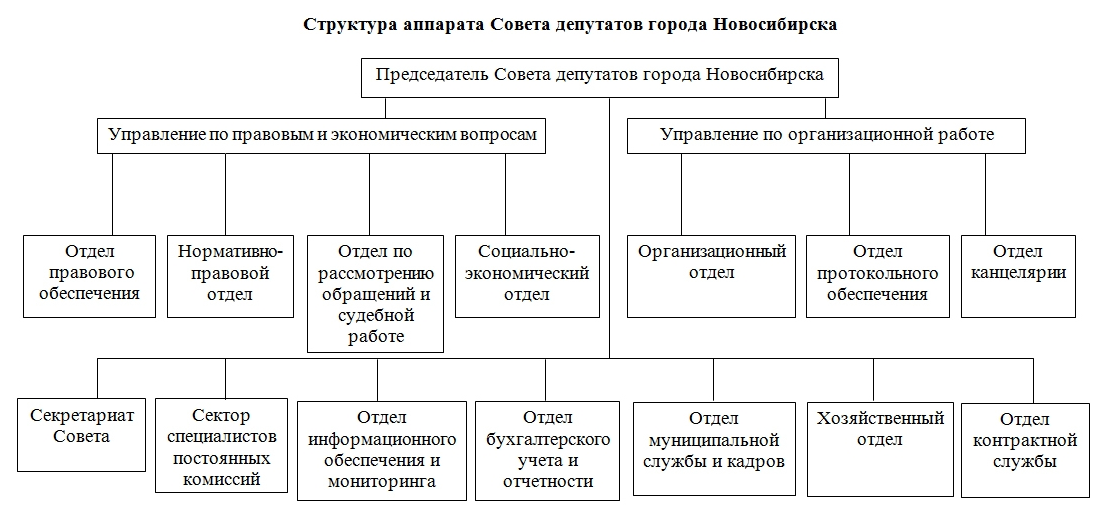 Управление по правовым и экономическим вопросам В 2021 году управлением по правовым и экономическим вопросам Совета депутатов города Новосибирска по основным направлениям деятельности проведена следующая работа:В сфере правотворческой деятельности Совета.Подготовлено 115 заключений на проекты решений Совета, в том числе:О внесении изменений в решение Совета депутатов города Новосибирска от 26.12.2007 № 824 «О Генеральном плане города Новосибирска»;О внесении изменений в Положение о территориальном общественном самоуправлении в городе Новосибирске, принятое решением городского Совета Новосибирска от 19.04.2006 № 230;О внесении изменений в решение Совета депутатов города Новосибирска от 23.12.2020 № 70 «О бюджете города Новосибирска на 2021 год и плановый период 2022 и 2023 годов»;О внесении изменений в решение Совета депутатов города Новосибирска от 24.06.2009 № 1288 «О Правилах землепользования и застройки города Новосибирска»;О внесении изменений в Правила благоустройства территории города Новосибирска, утвержденные решением Совета депутатов города Новосибирска от 27.09.2017 № 469.Проведена экономическая экспертиза 13 проектов решений Совета депутатов, в том числе о бюджете города Новосибирска и внесении изменений в него в течение отчетного периода, Прогнозном плане приватизации муниципального имущества и внесении изменений в течение отчетного периода, об утверждении Плана мероприятий по реализации наказов избирателей на 2021 – 2025 и других.Разработано 58 проектов решений Совета с комплектом необходимых документов, в том числе:О поручениях Совета депутатов города Новосибирска в проект годового плана деятельности контрольно-счетной палаты города Новосибирска на 2022 год;О внесении изменений в Положение о бюджетном процессе в городе Новосибирске, утвержденное решением Совета депутатов города Новосибирска от 09.10.2007 № 750;Об обращении Совета депутатов города Новосибирска к Губернатору Новосибирской области Травникову А.А.;О внесении изменений в Положение о наказах избирателей в городе Новосибирске, принятое решением Совета депутатов города Новосибирска от 23.12.2009 № 1490;О протесте прокурора города Новосибирска от 13.04.2021 № 2-2358в-2020 на приложение 3 к Генеральному плану города Новосибирска, утвержденному решением Совета депутатов города Новосибирска от 26.12.2007 № 824 (в редакции решения Совета депутатов города Новосибирска от 24.03.2021 № 105);Об обращениях Совета депутатов города Новосибирска к Председателю Правительства Российской Федерации Мишустину М. В., Председателю Государственной Думы Федерального Собрания Российской Федерации Володину В. В.;О внесении изменений в Устав города Новосибирска;О внесении изменений в Регламент Совета;О внесении изменений в Порядок освобождения от должности (досрочного прекращения полномочий) лиц, замещающих муниципальные должности, в связи с утратой доверия, установленный решением Совета от 25.04.2018 № 593;О внесении изменений в Положение о контрольно-счетной палате города Новосибирска;О внесении изменений в решение Совета от 19.09.2012 № 689 «О структуре и штатной численности аппарата Совета депутатов города Новосибирска».Разработан 81 проект распоряжений председателя Совета, в том числе:О делегировании заместителя председателя Совета депутатов города Новосибирска в состав межведомственного координационного органа управления (штаб территориальной обороны) города Новосибирска;О делегировании депутатов Совета депутатов города Новосибирска в состав комиссии по решению вопросов, связанных с продолжением строительства на земельных участках, предоставленных под строительство;О делегировании депутатов Совета депутатов города Новосибирска в состав комиссии по вопросам заключения договоров на размещение мобильных объектов на территории Железнодорожного, Заельцовского и Центрального районов города Новосибирска;О внесении изменения в пункт 1 распоряжения председателя Совета депутатов города Новосибирска от 16.10.2020 № 47-р О делегировании депутатов Совета депутатов города Новосибирска в состав комиссии по вопросам земельных отношений и застройки земельных участков на территории города Новосибирска;О делегировании депутатов Совета депутатов города Новосибирска в состав антитеррористической комиссии города Новосибирска и в состав антинаркотической комиссии города НовосибирскаО делегировании депутатов Совета депутатов города Новосибирска в состав специальной комиссии по рассмотрению проекта нормативного правового акта, которым будут определены границы территорий в городе Новосибирске, освобожденные от торговли алкогольной продукции;О назначении ответственных за организацию обработки персональных данных;О внесении изменений в распоряжение председателя Совета депутатов города Новосибирска от 18.03.2020 № 77-р «Об организации работы по реализации плана противодействия коррупции в органах местного самоуправления города Новосибирска на 2020 – 2022 годы».Разработаны 7 проектов постановлений председателя Совета, в том числе:О планировании работы Совета депутатов города Новосибирска;О внесении изменений в постановление председателя Совета депутатов города Новосибирска от 09.07.2020 № 5-п «Об утверждении Порядка осуществления Советом депутатов города Новосибирска внутреннего финансового аудита».Проведена экспертиза 26 проектов распоряжений председателя Совета, 3 проектов постановлений председателя Совета.Проведена правовая и антикоррупционная экспертиза 6 решений Совета. По результатам экспертизы, в частности, Правил аккредитации журналистов средств массовой информации при Совете депутатов города Новосибирска, установленных решением Совета от 21.12.2016 № 322, решения Совета от 23.06.2010 № 86 «Об организации доступа к информации о деятельности Совета депутатов города Новосибирска», выявлены несоответствия законодательству и подготовлены предложения по их устранению.Проводилась работа по систематизации решений Совета с целью выявления решений, подлежащих признанию утратившими силу или требующих внесения изменений. В частности, выявлена необходимость внесения изменений в Регламент Совета, Устав города Новосибирска.Проводился мониторинг федерального и областного законодательства, по вопросам, затрагивающим интересы города Новосибирска, муниципальных правовых актов города Новосибирска.По результатам мониторинга федерального законодательства подготовлено 50 информационных справок, по результатам мониторинга областного законодательства, мониторинга муниципальных-правовых актов города Новосибирска – 22 информационные справки. По результатам мониторинга законодательства подготовлены 7 писем мэру города Новосибирска по вопросам, в частности:– о необходимости внесения изменений в Порядок определения цены земельного участка, находящегося в муниципальной собственности города Новосибирска, при заключении договора купли-продажи такого земельного участка без проведения торгов, установленный решением Совета депутатов города Новосибирска от 28.10.2015 № 24;– о необходимости внесения изменений в решение Совета от 29.04.2009 № 1200 «О Положении о приватизации муниципального имущества …».8. Подготовлено и обеспечено проведение пяти заседаний организационного комитета по подготовке и проведению публичных слушаний по проектам решений Совета о внесении изменений в Устав города Новосибирска, двух публичных слушаний по указанным проектам решений Совета.9. В работе находился один акт прокурорского реагирования - протест прокурора на приложение 3 к Генеральному плану города Новосибирска, утвержденному решением Совета депутатов города Новосибирска от 26.12.2007 № 824 (в редакции решения Совета депутатов города Новосибирска от 24.03.2021 № 105). Протест прокурора рассмотрен, принято решение согласиться с доводами прокурора.В сфере правового обеспечения заседаний Совета, постоянных комиссий и иных органов Совета.Принято участие в подготовке и проведении 9 заседаний сессий Совета.Принято участие в подготовке и проведении 146 заседаний постоянных комиссий.Принято участие в 16 заседаниях рабочих групп, созданных в Совете, в частности:по вопросам экологии и реализации природоохранной деятельности на территории города Новосибирска;по изучению вопроса увеличения доходной базы бюджета города Новосибирска;по вопросам осуществления контроля и мониторинга за выполнением ремонта автомобильных дорог, а также ремонта дворовых территорий и поездов к дворовым территориям многоквартирных домов;в целях рассмотрения вопросов о создании условий для предоставления транспортных услуг и организации транспортного обслуживания населения;по рассмотрению предложений о внесении изменений в Положение о территориальном общественном самоуправлении в городе Новосибирске, принятое решением городского Совета Новосибирска от 19.04.2006 № 230.Подготовлено 136 информационных справок к вопросам, рассматриваемым на сессии Совета.Подготовлено 29 информационно-аналитических справок для председателя Совета, заместителей председателя Совета, депутатов, в том числе:по проекту федерального закона об общих принципах организации местного самоуправления в единой системе публичной власти;по вопросу передачи Советом СМИ персональных данных работника Совета;о правовом регулировании проведения встреч депутата с избирателями;о проектах федеральных законов о введении QR-кодов;по вопросу организации проведения встреч депутата представительного органа муниципального образования с избирателями;по вопросу принятия проекта решения Совета депутатов города Новосибирска о внесении изменений в Генеральный план;по вопросу гарантирования депутату, осуществляющему свои полномочия на непостоянной основе, сохранения места работы (должности);о подтверждении уважительных причин отсутствия депутата на заседании сессии Совета, комиссии, рабочей группы;– на отчет об исполнении бюджета города Новосибирска за 2020 год;– на представленные документы по отнесению города Новосибирска к ценовой зоне теплоснабжения для постоянной комиссии по городскому хозяйству;– по муниципальным программам по ремонту и модернизации ливневых канализаций.Подготовлено 64 доклада для председателя Совета, заместителей председателя Совета, председателей постоянных комиссий, начальника управления для участия в заседаниях комиссий, сессий.Проведен анализ проектов постановлений мэрии об утверждении и внесении изменений в муниципальные программы и подготовлено 75 аналитических справок для рассмотрения на заседаниях постоянных комиссий Совета депутатов. По ряду программ отмечены замечания, которые были устранены ответственными исполнителями муниципальных программ.Осуществлялась подготовка сценариев рассмотрения сессионных вопросов.Осуществлялось правовое обеспечение деятельности постоянно действующей специальной комиссии Совета по Регламенту, 2 заседаний комиссии по соблюдению лицами, замещающими муниципальные должности, ограничений, запретов и исполнению ими обязанностей, установленных в целях противодействия коррупции, 4 заседаний комиссии по депутатской этике.Осуществлялось консультирование по правовым вопросам депутатов Совета, их помощников, работников аппарата.Осуществлялось ведение электронного документооборота на внутреннем портале Совета депутатов города Новосибирска. Взаимодействие с Законодательным Собранием Новосибирской области, мэрией города Новосибирска, участие в различных мероприятиях.Принято онлайн-участие в 11 заседаниях сессий Законодательного Собрания.Подготовлена 61 аналитическая справка по сессионным материалам Законодательного Собрания.3.	Принято участие в 2 заседаниях публичных слушаний по проекту бюджета города Новосибирска на 2022 год и плановый период 2023 и 2024 годов и по отчету об исполнении бюджета города Новосибирска за 2020 год.4. К заседаниям президиума мэрии подготовлено 3 информационные справки.5. Принято участие в 4 совещаниях по выработке концепции реализации плана мероприятий по реализации наказов избирателей на 2021 – 2025 годы.6. Принято участие в 9 онлайн совещаниях, проводимых в администрациях районов (округа) города Новосибирска по обсуждению перспектив формирования проектов бюджета города Новосибирска на 2022 год и плановый период 2023 и 2024 годов, обобщены озвученные предложения депутатов и направлены в мэрию города Новосибирска для дальнейшей работы.Рассмотрение обращений, подготовка писем                                 и иных документов.1. Рассмотрены и подготовлены ответы на 281 обращение организаций. 2. Рассмотрены и подготовлены ответы на 701 обращение граждан. 3. Зарегистрировано 912 устных обращений граждан, поступивших в общественную приемную Совета депутатов города Новосибирска.4. Подготовлено 4 отчета по результатам анализа правоприменительной практики по результатам вступивших в законную силу решений судов о признании недействительными ненормативных правовых решений Совета депутатов города Новосибирска, незаконными решений и действий (бездействий) Совета депутатов города Новосибирска, должностных лиц Совета депутатов города Новосибирска. 5. Проведен внутренний финансовый аудит на предмет достоверности и полноты бюджетной отчетности Совета депутатов города Новосибирска за 2020 год, выполнения обязательств по оплате в 1 квартале 2021 года по муниципальным контрактам, заключенным Советом депутатов города Новосибирска на 2021 год, на приобретение товаров, работ, услуг.В сфере защиты интересов Совета депутатов города Новосибирска в судебных и иных органах.1. В течение 2021 года в производстве управления находилось 12 судебных дел.2. Было принято участие в 46 судебных заседаниях федеральных судов общей юрисдикции города Новосибирска, Новосибирского областного суда и Верховного суда РФ.3. В настоящее время в производстве находится 8 судебных дел.Проведена систематизация материалов по судебным делам.Предложения по оптимизации и организации эффективной работы.1. Совершенствовать взаимодействие отделов в рамках совместной проработки профильных законодательных актов, их проектов.2. Продолжить работу по укреплению взаимодействия с органами Совета, структурными подразделениями аппарата Совета в целях совершенствования деятельности Совета.3. Продолжить работу по укреплению взаимодействия со структурными подразделениями мэрии города Новосибирска в целях продуктивной работы над проектами решений Совета.4. Совершенствовать взаимодействие с прокуратурой города Новосибирска при разработке проектов решений Совета;5. Совершенствовать взаимодействие с Законодательным Собранием Новосибирской области при реализации права законодательной инициативы Совета депутатов города Новосибирска.Управление по организационной работеОсновные задачи управления:1. Осуществление организационного и документационного обеспечения заседаний сессий Совета депутатов города Новосибирска (далее – Совет депутатов), специальных комиссий, рабочих групп (комиссий), иных органов Совета депутатов, созданных по решению Совета депутатов или распоряжению председателя Совета депутатов, организационное и документационное обеспечение проведения депутатских слушаний и других мероприятий Совета депутатов, проводимых по инициативе Совета депутатов или председателя Совета депутатов.2. Планирование работы Совета депутатов (план работы Совета на год, квартал, месяц, на неделю).3. Обеспечение взаимодействия депутатов Совета депутатов и аппарата с субъектами правотворческой инициативы, структурными подразделениями мэрии города Новосибирска.4. Оформление и организация подписания решений Совета депутатов.5. Подготовка и оформление постановлений и распоряжений председателя Совета депутатов.6. Ведение делопроизводства, прием, учет, отправка и доставка документов, архивное хранение дел.7. Осуществление контроля за исполнением поручений, данных на заседаниях сессий Совета депутатов, Совета председателей постоянных комиссий Совета депутатов и руководителей депутатских объединений, а также поручений, данных председателем Совета депутатов по входящей корреспонденции.I. За отчетный период управлением была организована работа по подготовке проведения 9 заседаний сессий Совета депутатов, на которых принято 194 решения и дано 36 поручений.Из них:12 поручений по вопросам местного самоуправления;9 поручений по вопросам городского хозяйства;5 поручений по социальным вопросам;5 поручений по вопросу градостроительства;3 поручения по вопросам муниципальной собственности;2 поручения по бюджетным вопросам.Выполнено 31 поручение, 5 поручений находятся в работе до истечения срока выполнения.Подготовлены 54 копии решений Совета депутатов и 7 таблиц с информацией о дате и источнике опубликования нормативных правовых решений Совета депутатов для организации регистра муниципальных нормативных правовых актов Новосибирской области.Организовано проведение 17 заседаний Совета председателей постоянных комиссий Совета депутатов и руководителей депутатских объединений, на которых было дано 4 поручения, 35 рекомендаций и принято 20 решений. Все предложения проработаны и выполнены.II. Работниками управления были организованы:5 заседаний оргкомитета по внесению изменений в Устав города Новосибирска;2 заседания публичных слушаний, проводимых Советом депутатов (внесение изменений в Устав города Новосибирска); 4 заседания комиссии Совета депутатов по депутатской этике;8 заседаний постоянно действующей специальной комиссии по Регламенту.Также были организованы: 1 заседание «круглого стола» на тему: «О введении QR-кодов о вакцинации против новой коронавирусной инфекции (COVID-19)»;1 семинар с помощниками депутатов Совета по теме «Основные аспекты работы помощников депутатов Совета депутатов города Новосибирска»;8 совещаний по подведению итогов работы структурных подразделений аппарата Совета депутатов за 2020 год.Осуществлялось постоянное взаимодействие с помощниками депутатов по вопросам организации и планированию работы депутатов Совета депутатов.III. Управлением оформлены:7 постановлений председателя Совета депутатов;353 распоряжения председателя Совета депутатов;550 Почетных грамот Совета депутатов;748 Благодарственных писем Совета депутатов;1350 поздравительных открыток к праздничным датам.IV. За отчетный период документооборот Совета депутатов составил 34919 документов.В 2021 году регистрация входящей, исходящей корреспонденции, а также приём правовых актов мэрии производилась в СЭД (Система Электронного Документооборота).В Совете депутатов зарегистрировано 13648 документов, в том числе: входящих документов – 7004 (из них 4463 обращений граждан);исходящих – 6644.V. В течение отчетного периода отделами управления постоянно осуществлялась работа по:- подготовке информации о проведении заседаний рабочих групп, созданных решениями Совета депутатов, постоянных комиссий Совета депутатов; - передаче телефонограмм и информационных сообщений с приглашением депутатов для участия в мероприятиях, проводимых Правительством Новосибирской области, Законодательным Собранием Новосибирской области, мэрией города Новосибирска и Советом депутатов (передано 1050 сообщений);- оповещению по электронной почте депутатов об участии в рабочих группах, комиссиях и иных органах, созданных по инициативе мэра или структурных подразделений мэрии города Новосибирска (210 информационных сообщений – 4728 электронных писем); - осуществлению контроля за поручениями, данными на заседаниях Совета председателей постоянных комиссий Совета депутатов и руководителей депутатских объединений, сессиях Совета депутатов, за сроками исполнения входящей и исходящей корреспонденции, обращениями граждан; - составлению списка решений Совета депутатов, списка постановлений и распоряжений председателя Совета депутатов;  - составлению в течение года таблицы опубликования решений Совета депутатов в Бюллетене органов местного самоуправления города Новосибирска и таблицы внесения изменений в решения Совета депутатов; - формированию пакета документов для работы на сессиях Совета депутатов и заседаниях Совета председателей постоянных комиссий Совета депутатов и руководителей депутатских объединений (650 пакетов документов); - формированию 208 еженедельных календарных планов работы Совета депутатов с учетом изменений (направлено 35040 электронных писем), 279 планов на месяц с учетом изменений (направлено 4105 электронных писем), 101 график заседаний постоянных комиссий Совета депутатов на месяц с учетом изменений (направлено 6217 электронных писем), 10 ежемесячных планов и 10 отчетов работы аппарата Совета депутатов, 11 планов работы Совета депутатов на квартал и год с учетом изменений;- регистрации и направлению депутатам, в структурные подразделения Совета депутатов, поступивших проектов решений Совета депутатов, направленных председателем Совета депутатов для рассмотрения на заседаниях комиссий Совета депутатов и Совета председателей постоянных комиссий Совета депутатов и руководителей депутатских объединений (направлено 2616 копий 228 проектов решений Совета депутатов), заключений правового управления Совета депутатов и мэра города Новосибирска на проекты решений Совета депутатов 1328 копий 122 заключений; - регистрации и направлению депутатам Совета депутатов информационных писем Совета (3420 копий 75 информационных писем);- подготовке информации по результатам заседаний постоянных комиссий (95 информационных справок), а также по вопросам депутатов, поступившим на заседаниях постоянных комиссий Совета депутатов при рассмотрении бюджета города на 2022 год в первом и втором чтениях (подготовлено 20 информационных справок);- составление таблицы делегирования депутатов Совета депутатов в составы комиссий, создаваемых органами государственной власти, мэром города Новосибирска, структурными подразделениями мэрии города Новосибирска;- обеспечению системы электронного голосования во время проведения сессий;- осуществлению своевременной регистрации и доставки всей корреспонденции структурным подразделениям Совета депутатов, мэрии, Правительству Новосибирской области, Законодательному Собранию Новосибирской области, полномочному представителю Президента РФ в Сибирском федеральном округе, прокуратуре города Новосибирска;- обеспечению правовыми актами мэрии города Новосибирска депутатов Совета депутатов, помощников депутатов Совета депутатов в электронном виде, работников аппарата Совета по системе СЭД (22710 электронных писем);- формированию 31 дела (190 томов) по исполненным документам согласно утвержденной номенклатуре дел Совета депутатов на 2021 – 2025 годы.Предложения по оптимизации и организации эффективной работы управления в 2022 году1. Повышение самоконтроля работников за исполнением должностных обязанностей и контроля, осуществляемого начальниками отделов управления, за выполнением возложенных на отдел задач и функций. 2. Дальнейшее совершенствование взаимодействия с депутатами Совета депутатов, помощниками депутатов Совета депутатов, а также методов доведения до них служебной информации.Отдел информационного обеспечения и мониторингаОтдел информационного обеспечения и мониторинга осуществлял информационное обеспечение деятельности Совета и информирование населения города Новосибирска, органов государственной власти Новосибирской области, органов местного самоуправления и муниципальных органов города Новосибирска, общественных объединений и организаций о деятельности Совета депутатов города Новосибирска через средства массовой информации, официальный сайт Совета и социальные сети; ежедневно проводил мониторинг более 140 печатных и электронных СМИ на предмет упоминания депутатов Совета и выявления материалов, прямо или косвенно указывающих на коррупционную деятельность депутатов Совета.Выполненные задачи:Обеспечено исполнение муниципальных контрактов с 21 медиа. Количество информационных материалов о деятельности Совета депутатов в 2021 году составило 4987 материалов.Наибольшее количество информационных материалов о деятельности Совета депутатов в 2021 году вышло на телевидении (26%) и в сети Интернет (60%).За отчетный период были организованы производство и трансляция телевизионных программ «Совет депутатов. Дела и люди» (77 выпусков) и «Мегаполис» (48 выпусков). Основными темам были социальные вопросы (63%), городское хозяйство (30%).Специалистами отдела было подготовлено 190 приветственных слов, открыток и поздравлений.В течение года на официальном сайте систематически публиковались материалы о текущей деятельности Совета депутатов, проводилась актуализация опубликованной информации на регулярной основе.Для информационного обеспечения деятельности Совета депутатов за отчетный период выпущен на официальном сайте 181 информационный материал (пресс-релизы и анонсы мероприятий) по всем направлениям деятельности Совета депутатов.В 2021 году продолжалась работа по продвижению деятельности депутатов в социальных сетях. Аккаунты о деятельности Совета депутатов действуют в 4-х крупных социальных сетях («В контакте», «Одноклассники», «Fаcebook», «Instagram»), а также в telegram-мессенджере и на youtube-канале. На регулярной основе ведется наполнение групп информационным материалом.В 2021 году на официальном сайте Совета проходили прямые трансляции сессий Совета, что позволило всем жителям Новосибирска, подключенным к сети Интернет, отслеживать принятые депутатами решения в онлайн-режиме. Работники отдела информационного обеспечения и мониторинга принимали участие в разработке документации для проведения открытых конкурсов, электронных аукционов, котировок и заключения договоров гражданско-правового характера на оказание услуг по освещению деятельности Совета депутатов в СМИ. Специалистами подготовлено 21 техническое задание для проведения открытых конкурсов и электронных аукционов на заключение муниципальных контрактов.Проводился мониторинг информационных материалов о деятельности Совета депутатов, на основе которого ежедневно готовились информационные записки – информационная картина дня (всего подготовлено 243 материала). Осуществлялась организация печати решений и распоряжений Совета депутатов в Бюллетенях органов местного самоуправления города Новосибирска и в СМИ.Произведена фотосъемка 122 мероприятий.Предложения по повышению эффективности отдела в 2022 годуВ 2022 году будет продолжена работа по обеспечению информационной открытости деятельности Совета депутатов города Новосибирска, позиционированию Совета на официальном сайте, в СМИ и в социальных сетях:- продолжение деятельности по модернизации официального сайта Совета депутатов в целях развития удобства пользования сайтом;- продолжение и расширение работы в социальных сетях (информационное наполнение, подготовка ответов на вопросы пользователей, наращивание базы подписчиков, запуск новых инструментов продвижения);- сохранение и развитие конструктивных взаимоотношений со средствами массовой информации в целях наиболее полного и качественного освещения деятельности депутатов Совета депутатов.Отдел контрактной службыВ 2021 году отделом контрактной службы Совета депутатов города Новосибирска по основным направлениям деятельности проведена следующая работа:В сфере обоснования и планирования закупок Совета депутатов города Новосибирска.1. Проводилась работа по составлению документов по нормированию закупок:Подготовлено и размещено в Единой информационной системе в сфере закупок:- распоряжение председателя Совета депутатов города Новосибирска от 28.06.2021 № 184-р «Об утверждении требований к отдельным видам товаров, работ, услуг (в том числе предельные цены товаров, работ, услуг), закупаемых Советом депутатов города Новосибирска в 2022 году»;- распоряжение председателя Совета депутатов города Новосибирска от 28.06.2021 № 185-р «Об утверждении нормативных затрат на обеспечение функций Совета депутатов города Новосибирска на 2022 год и плановый период 2023 – 2024 годы»;- распоряжение председателя Совета депутатов города Новосибирска от 14.04.2021 № 102-р «О внесении изменений в нормативы, применяемые при расчете нормативных затрат на приобретение товаров, работ услуг для обеспечения функций  Совета депутатов города Новосибирска на 2021 год и плановый период 2022 – 2023 годы, утвержденные распоряжение председателя Совета депутатов города Новосибирска от 24.12.2020 № 152-р;-  распоряжение председателя Совета депутатов города Новосибирска от 10.06.2021 № 176-р «О внесении изменений в нормативы, применяемые при расчете нормативных затрат на приобретение товаров, работ услуг для обеспечения функций  Совета депутатов города Новосибирска на 2021 год и плановый период 2022 – 2023 годы, утвержденные распоряжение председателя Совета депутатов города Новосибирска от 24.12.2020 № 152-р;-  распоряжение председателя Совета депутатов города Новосибирска от 07.07.2021 № 195-р «О внесении изменений в нормативы, применяемые при расчете нормативных затрат на приобретение товаров, работ услуг для обеспечения функций  Совета депутатов города Новосибирска на 2021 год и плановый период 2022 – 2023 годы, утвержденные распоряжение председателя Совета депутатов города Новосибирска от 24.12.2020 № 152-р;-  распоряжение председателя Совета депутатов города Новосибирска от 29.09.2021 № 246-р «О внесении изменений в нормативы, применяемые при расчете нормативных затрат на приобретение товаров, работ услуг для обеспечения функций  Совета депутатов города Новосибирска на 2021 год и плановый период 2022 – 2023 годы, утвержденные распоряжение председателя Совета депутатов города Новосибирска от 24.12.2020 № 152-р;-  распоряжение председателя Совета депутатов города Новосибирска от 09.11.2021 № 279-р «О внесении изменений в нормативы, применяемые при расчете нормативных затрат на приобретение товаров, работ услуг для обеспечения функций  Совета депутатов города Новосибирска на 2021 год и плановый период 2022 – 2023 годы, утвержденные распоряжение председателя Совета депутатов города Новосибирска от 24.12.2020 № 152-р;- распоряжение председателя Совета депутатов города Новосибирска от 27.12.2021 № 347-р «Об утверждении нормативных затрат на обеспечение функций Совета депутатов города Новосибирска на 2022 год и плановый период 2023 – 2024 годы».2. Проводилась работа по планированию закупок посредством формирования, утверждения и ведения планов- графиков закупок товаров, работ, услуг для обеспечения нужд Совета депутатов города Новосибирска (далее – Совета) на 2021 год и плановый период 2022 и 2023 годы.Сбор информации, определение и обоснование начальных максимальных цен контрактов при формировании плана - графика закупок на 2021 и плановый период 2022 и 2023 годы:Подготовлено 120 запросов на получение ценовой информации для расчета НМЦК контракта.3. В течение года были подготовлены изменения в план-график закупок товаров, работ, услуг для обеспечения нужд Совета на 2021 год и размещены в единой информационной системе в сфере закупок (на официальном сайте в сети «Интернет» www.zakupki.gov.ru) – 25 раз. В сфере осуществления закупок Совета депутатов города Новосибирска.1. Разработано и размещено в единой информационной системе в сфере закупок:1 документация об организации закупки путем проведения открытого конкурса в электронной форме на закупку услуг по освещению деятельности Совета в СМИ;26 документаций об электронном аукционе (подписка на периодические печатные издания, закупка канцелярских товаров, бумаги, запасных частей и расходных материалов, питьевой воды, закупка моноблоков, закупка услуг по освещению деятельности Совета в СМИ);7 проектов документации об организации закупки путем проведения совместного открытого конкурса.2. В рамках обоснования начальной (максимальной) цены контракта в извещениях об осуществлении закупок, документации о закупке подготовлено 120 запросов на получение ценовой информации.3. В рамках обеспечения осуществления закупок с ограниченным участием – только для субъектов малого предпринимательства, социально ориентированных некоммерческих организаций подготовлена и утверждена документация о проведении 19 аукционов в электронной форме.По итогам 2020 года подготовлен и размещен в Единой информационной системе в сфере закупок отчет об объеме закупок у субъектов малого предпринимательства, социально-ориентированных некоммерческих организаций. Объем по закупкам у субъектов малого предпринимательства в 2021 году выполнен на 94,55 %.4. Составлено и заключено 33 муниципальных контракта.Подготовлено и заключено 8 дополнительных соглашения.5. Организован возврат денежных средств, внесенных в качестве обеспечения исполнения по 21 муниципальному контракту.6. Проверено 3 банковских гарантий, выданные банками, соответствующим требованиям, установленным Правительством Российской Федерации и Федеральным законом № 44-ФЗ «О контрактной системе в сфере закупок товаров, работ, услуг для обеспечения государственных и муниципальных нужд».7. В качестве обеспечения исполнения антидемпинговых мер 9 участниками была предоставлена информация о добросовестности. 8. Размещена в единой информационной системе в сфере zakupki.ru следующая информация, предусмотренная Федеральным законом № 44-ФЗ «О контрактной системе в сфере закупок товаров, работ, услуг для обеспечения государственных и муниципальных нужд»:- 33 сведения о заключенных муниципальных контрактах;- 319 сведений об исполнении муниципальных контрактов;- 38 извещений и документации о проведении закупок; - 3 разъяснения документации об электронном аукционе.9. Осуществлено организационно-техническое обеспечение деятельности Единой комиссии. Составлено протоколов и размещено на официальном сайте в сети «Интернет» www.zakupki.gov.ru:- по результатам конкурсов – 3 шт.;- по результатам электронных аукционов – 33 шт.В сфере осуществления малых закупок Совета депутатов города Новосибирска.Проведено 22 закупки у единственного поставщика, исполнителя, в том числе:13 закупок, осуществлено в электронном магазине на электронной площадке «РТС-тендер» (электронный магазин), которая включает: обоснование цены, подготовку проекта контракта, размещение малой закупки в электронном магазине, подведение итогов малых закупок, заключение контракта по итогам определения поставщика, исполнителя.Результаты контрольных мероприятий.13.01.2021 Управлением ФАС России по Новосибирской области проведена внеплановая проверка электронного аукциона извещение № 0151300023420000021 на основании жалобы ИП Лондон М.А.По результатам рассмотрения жалоба признана частично обоснованной, вынесено предписание от 13.01.2021 № 054/06/34-60/2021 об устранении нарушений законодательства о контрактной системе в сфере закупок.28.01.2021 Совет депутатов города Новосибирска проинформировал Управление ФАС России по Новосибирской области   об исполнении требований предписания в полном объеме и прекращении нарушения ч.2 ст. 34 Закона о контрактной системе.Подводя итоги работы отдела контрактной службы Совета в 2021 году, на основании представленной в настоящем отчете информации, полагаем, что цели и задачи, возложенные на отдел, выполнены в полном объеме.В качестве приоритетных направлений в работе и развитии  отдела контрактной службы Совета в 2022 году предлагаются следующие:1. Изучение и освоение изменившейся с 01.01.2022 года законодательной базы в сфере закупок.2. Приведение в соответствие с действующим законодательством в сфере закупок локальных актов Совета и разработка новых.3.  Разработка документации для осуществления закупок в электронном виде по новым правилам.4. Совершенствование навыков работников отдела, необходимых для выполнения полномочий в сфере закупок.5. Осуществление мероприятий, направленных на выполнение целевых показателей по постановлению Губернатора НСО от 20.12.2019 № 287.6. Осуществление мероприятий, направленных на достижении минимальной обязательной доли закупок российских товаров в соответствии с постановлением Правительства РФ от 03.12.2020 N 2014 (ред. от 21.12.2021) "О минимальной обязательной доле закупок российских товаров и ее достижении заказчиком".7. Дальнейшее повышение профессионального уровня работников отдела.Предложения по оптимизации и организации эффективной работы.1. Осуществлять деятельность, направленную на совершенствование процесса планирования и осуществления закупок для нужд Совета, повышать качество подготовки документаций о проведении процедур определении поставщиков (исполнителей).2. Продолжить работу по взаимодействию отдела с потенциальными поставщиками, исполнителями, а также по укреплению взаимодействия со структурными подразделениями аппарата в целях совершенствования деятельности Совета, его органов и должностных лиц.Отдел муниципальной службы и кадровКадровая политика аппарата Совета депутатов осуществлялась с учетом требований законодательства о муниципальной службе и с соблюдением норм трудового законодательства Российской Федерации. Фактическая численность работников Совета депутатов на конец отчетного года составляет 259 человек: из них 5 –депутатов, осуществляющих полномочия на постоянной основе, 85 муниципальных служащих (в том числе, 7 муниципальных служащих, находящихся в отпуске по уходу за ребенком), 169 помощников депутатов.Штатная численность Совета депутатов на 01.01.2022 составляет 5 депутатов Совета депутатов, осуществляющих полномочия на постоянной основе, 83 муниципальных служащих, 300 помощников депутатов Совета депутатов. В целях совершенствования работы аппарата Совета депутатов в 2021 году проведена оптимизация деятельности отдельных структурных подразделений Совета депутатов. Отделом были подготовлены соответствующие распоряжения председателя Совета депутатов о внесении изменений в структуру и штатную численность аппарата Совета депутатов.С целью актуализации и в связи с организационно – штатными мероприятиями были приведены в соответствие должностные инструкции.В течение года отделом были внесены изменения в действующие акты Совета депутатов:О представлении муниципальными служащими Совета депутатов города Новосибирска сведений о своих доходах, расходах, об имуществе и обязательствах имущественного характера, а также сведения о доходах, расходах, об имуществе и обязательствах имущественного характера своих супруги (супруга) и несовершеннолетних детей.О внесении изменений в подпункт 9 пункта 3.2 типовой формы трудового договора с муниципальными служащими Совета депутатов города Новосибирска.В целях определения соответствия муниципального служащего замещаемой должности, в соответствии с графиком, проведена аттестация 29 муниципальных служащих Совета депутатов. Решением аттестационной комиссии 29 муниципальных служащих признаны соответствующими замещаемым должностям. Квалификационный экзамен в отчетном году сдавали 4 муниципальных служащих Совета депутатов, по результатам которого всем был присвоен соответствующий классный чин муниципальной службы. Классные чины без сдачи квалификационного экзамена были присвоены 11 муниципальным служащим Совета депутатов (вновь принятым, при переводе, после выхода из отпуска по уходу за ребенком и т.д.).Повышению эффективности работы муниципальных служащих Совета депутатов способствовали повышение квалификации работников аппарата (21 человек), участие в обучающих семинарах (7 человек). В соответствии с требованиями законодательства о прохождении муниципальными служащими диспансеризации отделом проведена работа по ее подготовке (техническое задание, график прохождения). Диспансеризацию прошли 77 человек. В соответствии с Планом противодействия коррупции в органах местного самоуправления города Новосибирска на 2020-2022 годы отделом постоянно проводилась работа по проверке достоверности сведений, представляемых гражданами при поступлении на муниципальную службу (подготовлено 11 запросов в учебные заведения на предмет подтверждения подлинности дипломов об образовании). За прошедший год проведен анализ представленных в отдел Справок о доходах, расходах, имуществе, обязательствах имущественного характера работниками, а также доходах, расходах, имуществе, обязательствах имущественного характера супруги (супруга) и несовершеннолетних детей (далее – Справки): 50 депутатами (86 членами их семей), 37 муниципальными служащими (56 членами их семей) и 11 гражданами, претендующими на замещение должности муниципальной службы в Совете депутатов. Всего было проанализировано 240 Справок, из них 136 Справок сданы в отдел по профилактике коррупционных и иных правонарушений администрации Губернатора НСО и Правительства НСО. В течении всей декларационной кампании 2021 года отделом проводилось организационное и методическое сопровождение подготовок Справок о доходах, расходах, об имуществе и обязательствах имущественного характера за 2020 год как лиц, замещающих муниципальные должности (депутатов), так и муниципальных служащих Совета депутатов.Отделом организована работа по повышению квалификации муниципальных служащих Совета депутатов, включающая в учебные планы занятий проблемы коррупции, предотвращение возникновения конфликта интересов. Приняли участие в обучающих семинарах 28 муниципальных служащих Совета депутатов.Проводились семинары для вновь принятых муниципальных служащих Совета депутатов по вопросам прохождения муниципальной службы, ответственности за несоблюдение ограничений и запретов, требований к служебному поведению, совершение должностных правонарушений.В части кадрового учета проведена следующая работа:В течение отчетного периода проводились мероприятия по подбору кадров.В 2021 году было принято в Совет депутатов: 11 муниципальных служащих, 54 помощника депутатов; уволено из Совета депутатов: 12 муниципальных служащих, 50 помощников депутатов; переведено: 3 муниципальных служащих. Оформлено 127 личных дел, карточек формы Т-2; внесены записи в трудовые книжки работников. Оформлено и выдано 134 удостоверения депутатам и работникам Совета депутатов.Подготовлено к сдаче в архив 62 личных дела уволенных работников и к архивному хранению дела за 2021 год.Отделом подготовлено 284 распоряжения председателя Совета депутатов по личному составу (прием, увольнения, перемещение, смена фамилии, изменение должностного оклада, присвоение классного чина, отпуска по уходу за ребенком, отпуск без сохранения денежного содержания, обучение, установление надбавок), 383 распоряжения временного характера (отпуска, ежемесячное денежное поощрение, возложение обязанностей, привлечение к работе, премии, командировки, выплата материальной помощи, пособий, предоставление дополнительных дней отдыха и т.д.), обработаны 142 листка временной нетрудоспособности, из них 3 листка временной нетрудоспособности по беременности и родам, подготовлено 196 справок и писем по кадровым вопросам, 37 копий трудовых книжек.В отчетном году была собрана и подготовлена информация:- о сведениях об адресах сайтов и (или) страниц сайтов в сети «Интернет», на которых муниципальными служащими Совета депутатов размещалась общедоступная информация;- об актуальных сведениях, содержащихся в анкетах, представляемых лицами, замещающими муниципальные должности, и должности муниципальной службы о своих родственниках и свойственниках.Была проведена работа по подготовке дополнительных соглашений к трудовым договорам муниципальных служащих и помощников депутатов, а также, соответствующих распоряжений в связи с увеличением фонда оплаты труда с 01.10.2021. Ежегодно составляется и утверждается график отпусков работников Совета депутатов, ежегодные оплачиваемые отпуска работникам предоставлялись в соответствии с утвержденным графиком.Ежемесячно оформлялись табеля учета использования рабочего времени муниципальными служащими, собирались и обрабатывались табеля помощников депутатов Совета депутатов (50 округов).Ежеквартально составлялась и в установленные сроки представлялась отчетность в федеральное государственное статистическое управление. Постоянно по электронному документообороту передаются сведения о трудовой деятельности работников (ведение электронных трудовых книжек) в Пенсионный фонд России по Новосибирской области.На конец отчетного года укомплектованность аппарата Совета депутатов муниципальными служащими составляет 98,8%, что говорит о стабильности кадрового состава.Отдел бухгалтерского учета и отчетности Финансовое обеспечение Совета депутатов города Новосибирска как главного распорядителя бюджетных средств осуществлялось в течение года в соответствии с доведенными бюджетными ассигнованиями на год.Совету депутатов были утверждены бюджетные ассигнования и лимиты бюджетных обязательств на общую сумму 223 820,2 тыс. руб. (Решением Совета депутатов города Новосибирска от 23.12.2020 № 70). Однако, в связи с изменениями, внесенными в Положение об оплате труда в органах местного самоуправления, муниципальных органах города Новосибирска от 06.02.2008 № 886, в части увеличения оплаты труда на 3,0% с 01.10.2020г., было принято решение об увеличении социально-значимых расходов Совета депутатов на 4 915,0 тыс. руб. (в том числе страховые взносы на заработную плату). Решением сессии Совета депутатов города Новосибирска от 21.04.2021 № 117 бюджетные ассигнования Совету депутатов были увеличены на выше указанную сумму. В целях повышения качества исполнения бюджета города Новосибирска, с учетом экономии возникшей в результате проведенных конкурсных процедур на приобретение товаров, работ, услуг для нужд Совета депутатов города Новосибирска, Совет депутатов предложил перераспределить бюджетные ассигнования в части прочих расходов за счет их уменьшения, путем увеличения приоритетных расходов для обеспечения расходов, связанных с индексацией заработной платы с 01.10.2021 года (Решение Совета депутатов города Новосибирска от 22.12.2021 № 249).По итогам года смета расходов Совета депутатов города Новосибирска исполнена на 98,5%, что составляет 227490,1 тыс. руб. (для сравнения, исполнение в 2020 году составило 97,8%). В тоже время, по состоянию на 01.01.2022 года образовалась кредиторская задолженность по страховым взносам, начисленным на заработную плату за декабрь 2021 года, по причине уплаты в январе 2021 года задолженности по страховым взносам, начисленным на заработную плату за декабрь 2020 года.Для составления годовой бухгалтерской (финансовой) отчетности была проведена годовая инвентаризация:- по состоянию на 31.12.2021 нематериальных активов, имущества, материальных запасов, по результатам которой нарушений не установлено; - по состоянию на 31.12.2021 денежных средств, финансовых обязательств Совета депутатов города Новосибирска оценочного обязательства в виде резерва предстоящих расходов на оплату отпусков (с учетом начислений страховых взносов), в результате которой величина резерва на отчетную дату была скорректирована. В рамках инвентаризации проведена сверка расчетов с контрагентами, просроченная кредиторская и дебиторская задолженность отсутствует.Кроме того, в связи с введением с 01.01.2021 федерального СГС «Нематериальные активы» и для приведения учета указанных объектов в соответствие с требованиями нормативных актов, дополнительно в первом квартале 2021 года была проведена инвентаризация нематериальных активов. Отделом бухгалтерского учета и отчетности будет подготовлен годовой отчет по исполнению сметы расходов Совета депутатов с приложением расшифровок за предыдущий год для предоставления в ДФ и НП мэрии города Новосибирска до 24.01.2022 года.С учетом требований Федерального Закона от 05.04.2013 г. № 44-ФЗ (в действующей редакции) «О контрактной системе в сфере закупок товаров, работ, услуг для обеспечения государственных и муниципальных нужд», на основании проведенных торгов (открытый конкурс, электронный аукцион) Советом депутатов было заключено 34 муниципальных контракта, в том числе на размещение материалов в печатных СМИ; производство и трансляцию телевизионных программ по освещению деятельности на телевидении; на радиовещании; на сетевом пространстве интернет; на приобретение материальных запасов (в т. ч. канцелярских товаров, расходных материалов и запчастей к оргтехнике); на поставку МФУ и ПК; на услуги по подписке периодических печатных изданий и пр. А также были заключены гражданско-правовые и иные договора в соответствии с ГК РФ в количестве 38 штук (из них на повышение квалификации и обучение работников; на пополнение микропроцессорных пластиковых карт (далее - КТК) для оплаты транспортных услуг; на услуги по проведению диспансеризации работников; на услуги по обслуживанию сайта; на услуги архивного переплета документов и пр.).По трем муниципальным контрактам (на поставку канцелярских товаров) и двум контрактам, заключенным с использованием электронного магазина, были уменьшены объемы предоставляемых работ(услуг) в отчетном году путем составления дополнительных соглашений на общую сумму 102,3 тыс. руб. (бюджетные обязательства расторгнуты).Согласно статье 73 БК РФ в течение года велся реестр закупок по малым закупкам на поставку товаров, выполнение работ, оказание услуг для нужд Совета депутатов без размещения на официальном сайте РФ (www.zakupki.gov.ru) на общую сумму 3552,4 тыс. руб., в том числе с использованием электронного магазина. Специалистами отдела бухгалтерского учета и отчетности с целью контроля и обработки данных были внесены дополнительно сведения о закупках с единственным поставщиком (малым закупкам) в муниципальную информационную систему Управление закупками товаров, работ, услуг для обеспечения муниципальных нужд города Новосибирска(далее - МИС) в количестве 171 факта хозяйственной жизни. Работники отдела отражали в программе удаленное рабочее место (далее - УРМ) сведения о поставленных на учет исполненных денежных обязательствах, которые являются основанием для оплаты контрактуемых расходов. Постановка на учет бюджетных обязательств, не прошедших регистрацию в МИС невозможна.В течение года отделом бухгалтерского учета и отчетности подготовлено около 10 проектов распоряжений; оформлено и проведено 1881 платежных поручений, с присвоением бюджетных обязательств в количестве 718 согласно казначейской системе исполнения бюджета и денежных обязательств в количестве 1806. Ежемесячно работники отдела бухгалтерского учета и отчетности принимали участие в заседаниях комиссии по рассмотрению материалов по поступлению и выбытию активов (основных средств, материальных ценностей), выданных для работы помощникам депутатов и работникам аппарата Совета депутатов и оформлении соответствующих документов.Велась разъяснительная работа среди помощников депутатов нового седьмого созыва по правильности получения, использования для служебных целей и возврата микропроцессорных пластиковых карт, подключенных к транспортной системе учета и безналичной оплаты проезда «Электронный проездной-Новосибирск» и документальному их оформлению. Только за год, по работе с выше указанными пластиковыми картами оформлено 217 приходных и 230 расходных кассовых ордеров, принято к учету 233 авансовых отчетов (в т. ч. по командировкам - 4). Проведено возмещение расходов на командировочные расходы (транспортные, проживание и суточные) на общую сумму 77,6 тыс. руб.За год было обработано 667 распоряжений Председателя Совета депутатов (из них по оплате труда - 383); оформлено 600 реестров для выплаты заработной платы, отпускных, на открытие счета по вновь принятым работникам -34 реестра; исполнены 13 постановлений службы судебных приставов об удержании из зарплаты работников неуплаченных налоговых платежей, штрафов, кредитов и т.д. Оформлено и выдано 479 справок, в том числе: справки 2-НДФЛ, справки о средней заработной плате, о компенсации; справки для расчета пособий по временной нетрудоспособности(в том числе при увольнении); справки для постановки на учет в фонд занятости, а так же для выдачи визы, в отдел социальной поддержки населения. В течение года был произведен расчет и передано для оплаты 147 больничных листов с сопроводительными документами, а также оформлены и переданы документы в Фонд социального страхования для выплаты пособия при рождении ребенка в 3 случаях; пособий до 1,5 лет – в 3 случаях. На основании постановления мэрии города Новосибирска от 05.09.2017 № 4143, работники Совета депутатов обеспечиваются путевками на санаторно-курортное лечение в рамках социально-трудовых отношений. В отчетном году было выделено 4 путевки работникам Совета депутатов, учет которых (получение, выдача, отчет об использовании) ведется отделом на забалансовом счете «Путевки неоплаченные». В ИФНС представлялись расчеты по страховым взносам о начисленных страховых взносах и индивидуальные сведения из расчета на 279 человек ежеквартально (за год – на 303 человек, с учетом вновь принятых помощников депутатов седьмого созыва), а также сведения о суммах налога на доходы физлиц, исчисленных и удержанных налоговым агентом по форме 6-НДФЛ.Ежеквартально составлялась и в установленные сроки представлялась отчетность в Фонд социального страхования РФ, ПФР РФ, ИФНС РФ по НСО, в федеральное государственное статистическое управление, в департамент земельных и имущественных отношений, в департамент финансов и налоговой политики мэрии с использованием программного комплекса «СБиС++Электронная отчетность» и «Свод-WEB».В течение года осуществлялся постоянный внутренний финансовый контроль в целях соблюдения установленных правовыми актами, регулирующими бюджетные правоотношения, требований к исполнению своих бюджетных полномочий, оформлением и целевым характером использования выделенных бюджетных ассигнований, в соответствии с Порядком, утвержденным постановлением председателя Совета депутатов от 30.12.2016 № 9-п. Кроме того, ежегодно распоряжением председателя Совета депутатов города Новосибирска актуализируется карта внутреннего финансового контроля на следующий год, после анализа бюджетных рисков в целях определения значения оценки бюджетного риска при выполнении бюджетных процедур.С учётом изменений, внесенных в нормативно правовые акты, Советом депутатов был разработан Порядок осуществления Советом депутатов города Новосибирска внутреннего финансового аудита, утвержденный Постановлением председателя Совета депутатов города Новосибирска от 09.07.2020 № 5-п. В отчетном году было запланировано и проведено два аудиторских мероприятия, в том числе на темы:-Аудит выполнения обязательств по оплате в 1 квартале 2021 года по муниципальным контрактам, заключенным Советом депутатов города Новосибирска на 2021 год, на приобретение товаров, работ, услуг;-Аудит достоверности и полноты бюджетной отчетности Совета депутатов города Новосибирска за 2020 год.В результате проведенных аудиторских мероприятий нарушений не выявлено.С учетом утвержденных нормативных затрат на приобретение товаров, работ, услуг для обеспечения функций Совета депутатов города Новосибирска на 2022 год и плановый период 2023-2024 годы, а также требований к отдельным видам товаров, работ, услуг в отношении которых устанавливаются потребительские свойства и иные характеристики, имеющие влияние на цену отдельных видов товаров, работ, услуг (ведомственный перечень) были составлены расчетные формы бюджетных ассигнований на исполнение принимаемых расходных обязательств на очередной финансовый 2022 год и плановый период 2023-2024 года, с разбивкой бюджетных ассигнований согласно классификации экономических статей расходов и с учетом требования к порядку составления, утверждения и ведения бюджетной сметы.В работе были учтены единые требования и правила, введенные федеральными стандартами бухгалтерского учета для организаций государственного сектора. Положением по учетной и налоговой политике Совета депутатов города Новосибирска закреплены разработанные дополнительные учетные формы и регистры. В целях внедрения передовых форм и методов работы в 2021 году применялся электронный документооборот по телекоммуникационным каналам связи с отделением Пенсионного фонда России, инспекцией Федеральной налоговой службы, статистическим управлением, фондом социального страхования для оперативной обработки и сдачи отчетности, получения актов сверки по платежам в бюджет, своевременного обновления форм отчетности.С 25.02.2021 по 22.03.2021 была проведена плановая проверка КСП города Новосибирска по вопросу проверки отчетности Совета депутатов за 2020 год. В результате проверки нарушений не выявлено (информация о проверке размещена на сайте Совета депутатов).С 12.05.2021 по 13.08.2021 на основании поручения председателя Контрольно-счетной палаты от 11.05.2021 № 48 была проведена проверка по вопросу использования средств бюджета города Новосибирска, направленных на информационное освещение деятельности органов местного самоуправления, за 2018-2020годы в Совете депутатов города Новосибирска. В результате проверки нарушений не выявлено (информация о проверке размещена на сайте Совета депутатов).Хозяйственный отделИтоги выполнения поставленных задач в 2021 году.            Основной функцией отдела является материально – техническое обеспечение деятельности Совета депутатов города Новосибирска, депутатов Совета, аппарата.В 2021 году осуществлялось взаимодействие с хозяйственным управлением мэрии города Новосибирска и другими организациями по решению хозяйственных вопросов, обеспечению транспортными средствами, содержанию помещений, оборудования.Совместно с департаментом связи и информатизации мэрии города Новосибирска отделом была проведена работа по организации обеспечения телефонной и компьютерной связью рабочих мест сотрудников и депутатов Совета депутатов города Новосибирска. Введены в эксплуатацию   компьютеры, принтеры, сканеры.В 2021 году отделом в текущем режиме осуществлялся контроль по использованию товарно-материальных ценностей.В течение года отделом осуществлялось проведение копировальных работ по обеспечению депутатов Совета и аппарата документами и материалами к мероприятиям, проводимым Советом депутатов города Новосибирска, а также иное хозяйственное обеспечение подготовки и проведения мероприятий.Отделом регулярно, в соответствии с возникающей необходимостью, проводятся следующие мероприятия: - взаимодействие с работниками аппарата и помощниками депутатов Совета депутатов,-осуществление плановой технической поддержки пользователей и подготовка и проведение заседаний котировочных комиссий,-закуп канцелярских товаров для нужд аппарата и помощников депутатов,-своевременное приобретение товарно-материальных ценностей для нужд аппарата, -своевременная подготовка копировальной техники,-проведение копировальных работ, -своевременное осуществление технического обслуживания и ремонта компьютерной техники аппарата Совета,-обеспечение антивирусной защиты компьютерного оборудования,-сопровождение локальных баз данных, программных комплексов и информационных систем, эксплуатируемых в аппарате Совета,-администрирование учетных записей пользователей, обеспечение авторизации в локальной сети и закрытой части официального сайта Совета,-обеспечение удаленного подключения к информационным ресурсам Совета общественных приемных депутатов Совета,-администрирование серверного оборудования, -перевод части информационных ресурсов Совета депутатов на новые серверные мощности,             - совместно с ДСиИ и специалистами ООО «Рарус» - перевод отдела бухгалтерского учета и отчетности на клиент-серверный вариант программного обеспечения «1С:Предприятие»,             - разработка комплекта документов по использованию средств криптографической защиты информации. Получение в управлении федерального казначейства по Новосибирской области актуальной версии ПО КриптоПро, установка и настройка программы на клиентских компьютерах. Ведение журнала поэкземплярного учета средств криптографической защиты информации, обеспечение своевременной замены средств электронной цифровой подписи. За период 01.01.2021-31.12.2021 изготовлено 11 ключей электронной цифровой подписи.              -обеспечение технической возможности проведения заседаний постоянных комиссий и участия депутатов Совета депутатов в различных мероприятиях в режиме видеоконференцсвязи. 2 заседания постоянной комиссии по местному самоуправлению проведены посредством сервиса Zoom.-настройка рабочих мест сотрудников отдела муниципальной службы и кадров для работы с электронными книжками,-проведение мелкого ремонта мебели, копировальной техники, оргтехники,-         --приобретение и размещение офисной мебели,     -нанесение инвентарных номеров на основные средства,своевременная подготовка планов и отчетов по результатам работы хозяйственного отдела,            -осуществление контроля за трудовой дисциплиной и соблюдения Правил внутреннего трудового распорядка работниками отдела,              -ежемесячное составление плана работы и осуществление контроля за выполнением задач и функций, возложенных на отдел,-своевременное обеспечение телефонной и компьютерной связью, -осуществление технической поддержки сессий Совета,-проведение заседаний комиссии по списанию материальных запасов и основных средств Совета депутатов города Новосибирска,-организация и проведение мероприятий по пожарной безопасности и охране труда с работниками аппарата и помощниками депутатов Совета депутатов,- организована стирка штор в кабинетах Совета депутатов.Осуществлено техническое обслуживание кондиционеров в кабинетах Совета депутатов. Проведена санитарная обработка кулеров аппарата Совета депутатов.Для размещения муниципальных заказов на поставку товаров, выполнение работ для аппарата и депутатов Совета депутатов с учетом требований Федерального Закона № 44 (в действующей редакции) «О размещении заказов на поставки товаров, выполнение работ, оказание услуг для государственных и муниципальных нужд» в течение 2021 года была проведена работа по подготовке документов для участия в размещении заказа на поставку товаров, выполнение работ и оказание услуг. На основании проведенных процедур было заключено 34 муниципальных контрактов. В течение года осуществлялся постоянный контроль за выполнением работ (услуг), условий поставки. С целью обеспечения достоверных данных бухгалтерского отчета и проверки полноты отражения в учете обязательств отчетности принимали участие в годовой инвентаризации денежных средств, находящихся в кассе и на бесконтактных микропроцессорных пластиковых картах, бланков строгой отчетности, основных средств, материальных запасов и финансовых обязательств Совета депутатов города Новосибирска. Приобретены компьютеры и другая офисная техника в целях проведения плановой замены и модернизации устаревшего оборудования у работников аппарата Совета, в целях повышения технического уровня и увеличения функциональных возможностей данных объектов основных средств.              В 2021 году в части ремонта помещений Совета хозяйственным      отделом в летний период отпусков было организовано проведение косметического ремонта в кабинетах 2-ого и 3-его этажей аппарата Совета депутатов города Новосибирска, что позволило вести рабочий процесс без нарушения.             Организовано дополнительно рабочее место для заместителя председателя Совета депутатов.Произведена замена информационных стендов в коридоре 3 этажа Совета депутатов.Организовано проведение вводного и первичного инструктажей по охране труда и пожарной безопасности, повторных инструктажей по охране труда и пожарной безопасности с работниками и помощниками депутатов Совета депутатов.6. Перспективы работы Совета депутатов на 2022 годВ 2022 году Советом депутатов особое внимание будет уделено:Контролю за исполнением органами местного самоуправления и их должностными лицами вопросов местного значения.Усилению нормативной и правотворческой составляющей деятельности Совета.Поиску путей наполнения доходной части бюджета Новосибирска.Контролю исполнения наказов избирателей.Продолжению работы по укреплению взаимодействия со структурными подразделениями мэрии города Новосибирска в целях продуктивной работы над проектами решений Совета. Обеспечению информационной открытости деятельности Совета депутатов города Новосибирска.Совершенствованию взаимодействия структурных подразделений Совета в рамках совместной проработки проектов решений Совета, профильных законодательных актов, их проектов.Совершенствованию взаимодействия с Законодательным Собранием Новосибирской области при реализации права законодательной инициативы Совета депутатов города Новосибирска.1.Основные направления деятельности Совета депутатов города Новосибирска в 2021 году32.Работа общественных приемных на избирательных округах 53.Работа постоянных комиссий Совета депутатов7Постоянная комиссия Совета депутатов по социальной политике и образованию7Постоянная комиссия Совета депутатов по культуре, спорту, молодежной политике, международному и межмуниципальному сотрудничеству7Постоянная комиссия Совета депутатов по местному самоуправлению8Постоянная комиссия Совета депутатов по городскому хозяйству8Постоянная комиссия Совета депутатов по градостроительству9Постоянная комиссия Совета депутатов по муниципальной собственности10Постоянная комиссия Совета депутатов по научно-производственному развитию и предпринимательству10Постоянная комиссия по наказам избирателей11Постоянная комиссия по бюджету и налоговой политикеПостоянная комиссия по контролю за исполнением органами местного самоуправления и их должностными лицами полномочий по решению вопросов местного значения1112Показатели деятельности постоянных комиссий134.Работа специальной комиссии по Регламенту145.Работа аппарата Совета депутатов города Новосибирска16Управление по правовым и экономическим вопросам16Управление по организационной работе22Отдел информационного обеспечения и мониторинга26Отдел контрактной службы28Отдел муниципальной службы и кадров32Отдел бухгалтерского учета и отчетности35Хозяйственный отдел396.Перспективы работы Совета депутатов на 2022 год42Экономика и финансы городаЖКХ, транспорт и дороги, благоустройствоМуниципальные земли и имуществоПромышленность, инвестиции, предпринимательство- О внесении изменений в бюджет города на 2021 год и плановый период 2022 и 2023 годов; - О бюджете города на 2022 год и плановый период 2023 и 2024 годов; -  О внесении изменений в Правила благоустройства территории города Новосибирска- О внесении изменений в Положение о приватизации муниципального имущества, находящегося в собственности города Новосибирска- О внесении изменений в Положение о нестационарных объектах на территории города Новосибирска, утвержденное решением Совета депутатов города Новосибирска от 29.04.2015 № 1336ГрадостроительствоСоциальная политика, образование Местное самоуправлениеНаказы избирателей- О внесении изменений в решение Совета депутатов города Новосибирска от 26.12.2007 № 824 «О Генеральном плане города Новосибирска»- о внесении изменений в Программу комплексного развития социальной инфраструктуры города Новосибирска на 2017-2030 годы- О внесении изменений в Порядок организации и проведения в городе Новосибирске общественных обсуждений и публичных слушаний в соответствии с законодательством о градостроительной деятельности, определенный решением Совета депутатов города Новосибирска от 20.06.2018 № 640- о плане мероприятий по реализации наказов избирателей на 2021 – 2025 годы;- о реестре наказов избирателей, планируемых к исполнению в 2022 году№Название комиссииКол-во депутатов в комиссииКол-во рабочих группПроведено заседанийПроведено заседанийПринято решений в комиссияхПринято решений в комиссияхЗарегистрировано корреспонденцииЗарегистрировано корреспонденцииНазвание комиссииКол-во депутатов в комиссииКол-во рабочих группкомиссиирабочих группвсегов том числе по сессионным вопросамвходящейисходящей1по социальной политике и образованию7218279306862412по культуре, спорту, молодежной политике, международному и межмуниципальному сотрудничеству5-14-6612516853по местному самоуправлению81(0*)15-7044438914по городскому хозяйству154(3*)131163137254165по градостроительству15-13-39225283026по муниципальной собственности5-11-39243083037по научно-производственному развитию и предпринимательству11-12-5523409828по наказам избирателей5-23-38115203009по бюджету и налоговой политике9193362144912110по контролю за исполнением органами местного самоуправления и их должностными лицами полномочий по решению вопросов местного значения9-18-9144591547ИТОГО:ИТОГО:8(6*)1461657624451702488